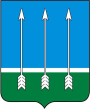      Администрация   закрытого административно - территориального образования  Озерный Тверской области П О С Т А Н О В Л Е Н И ЕО проведении осенней декады по благоустройству и наведению санитарного порядка на территории ЗАТО Озерный Тверской области         В целях обеспечения мероприятий по выполнению работ по благоустройству, озеленению и уборке территории, созданию благополучной санитарно-эпидемиологической обстановки в соответствии с                          Правилами благоустройства территории городского округа ЗАТО Озерный Тверской области, утвержденными Решением Думы ЗАТО Озерный от 13.10.2017 года № 64,П О С Т А Н О В Л Я Ю:         1. Провести в период с 03 октября 2022 года  по 12 октября 2022 года осеннюю декаду по благоустройству и  наведению санитарного порядка на территории ЗАТО Озерный Тверской области.        2. Утвердить состав комиссии по контролю за ходом проведения осенней декады по благоустройству и наведению санитарного порядка на территории ЗАТО Озерный Тверской области (Приложение № 1).        3. Руководителям предприятий, организаций и учреждений всех форм собственности, а также собственникам и арендаторам  зданий и сооружений на территории ЗАТО Озерный Тверской области организовать и провести уборку закрепленных и прилегающих территорий  с  03 по 12 октября 2022 года.        4. МБУ «Дорсервис ЗАТО Озерный» (Головин А.А.) обеспечить участников уборки транспортом для вывоза мусора.        5. Комиссии по контролю за ходом проведения осенней декады по благоустройству и наведению санитарного порядка на территории ЗАТО Озерный Тверской области провести проверку закрепленных за предприятиями и учреждениями территорий.       6. Контроль за исполнением настоящего постановления возложить на заместителя главы администрации ЗАТО Озерный по вопросам ЖКХ Васильева А.А.       7.  Настоящее постановление вступает в силу со дня его подписания.       8. Настоящее постановление опубликовать в газете «Дни Озерного» и разместить на официальном сайте муниципального образования ЗАТО Озерный в сети Интернет (www.ozerny.ru).Глава ЗАТО Озерный                                                                          Н.А. Яковлева                                                                              Приложение № 1                              к  постановлению  администрации                      ЗАТО Озерный от 28.09.2022 года № 162Состав комиссии по контролю за ходом проведения осенней декады по благоустройству и наведению санитарного порядка на территории ЗАТО Озерный Тверской области(далее-Комиссия)Председатель  Комиссии - заместитель Главы администрации ЗАТО Озерный по вопросам ЖКХ  А.А. Васильев;члены Комиссии: - руководитель отдела строительства и  ЖКХ администрации ЗАТО Озерный»    С.А. Федотова; - директор МБУ «Дорсервис ЗАТО Озерный» А.А. Головин;- техник  ООО «УК Комсервис» З.П. Попова (по согласованию).секретарь  Комиссии - старший инспектор отдела благоустройства и ЖКК МКУ «АТС ЗАТО Озерный» О.А. Дульнева28.09.2022№162